BANCO DE IDEAS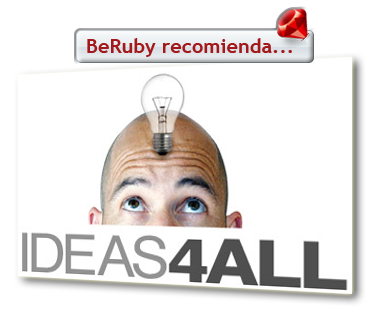 En este sitio web las personas pueden intercambiar información, compartir o discutir nuevas ideas y propuestas innovadoras.Algunos de estos bancos son usados para crear nuevos conocimientos en tecnología. Muchas corporaciones han instalado bancos internos de ideas para recoger las ideas de sus empleados y mejorar el proceso de innovación de su empresa con el fin de aprovechar la creatividad de sus empleados.Además, otros bancos de ideas emplean un sistema de votación para estimar el valor de las ideas aportadas por todos los colaboradores. La teoría en la que reposa el concepto de banco de ideas es que si un gran número de personas trabajan en un proyecto o en el desarrollo de una idea, cuando esta se convierta en realidad, se adaptará a la perfección a lo que querían los que participaron en ella.Existe un espacio virtual que sirve para generar un canal de comunicación y participación de  la comunidad  local, en el proceso de innovación y mejoramiento de los servicios otorgados. El cual consiste en mantener un Banco de Ideas  y Proyectos que recibe las inquietudes y propuestas de mejoramiento, eficiencia e innovación, las que pueden ser presentadas por miembros de la comunidad interna; denominado proyectos de la corporación de desarrollo social.OBJETIVOS DEL BANCO DE IDEAS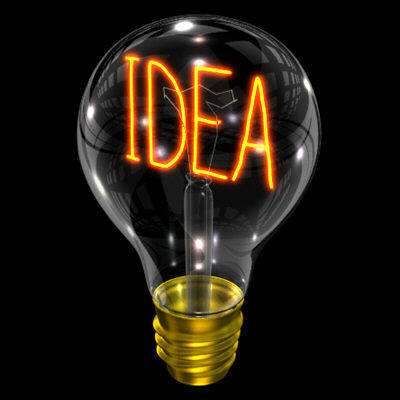 Registrar, reunir, priorizar y evaluar la aplicación de Ideas Innovadoras en las distintas áreas de acción  de la Corporación de Desarrollo Social a través de la participación, permitiendo el mejoramiento de las prestaciones corporativas. Recoger ideas apreciadas y percibidas por la comunidad interna y externa que son necesarias en las áreas de Educación, Salud y Administración Central de la Corporación.Generar un espacio de consulta para promover la articulación y cooperación de la Corporación de Desarrollo Social y su comunidad, en el logro de una gestión integral y eficiente. Obtener información que aporte elementos para apoyar la toma de decisiones de la organización, utilizando racional, eficiente y oportunamente los recursos humanos, técnicos, físicos y financieros.